Trame de suivi OnboardingDate de l’entretien :  Pourquoi et comment réaliser cet entretien ?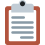 .  Bilan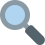 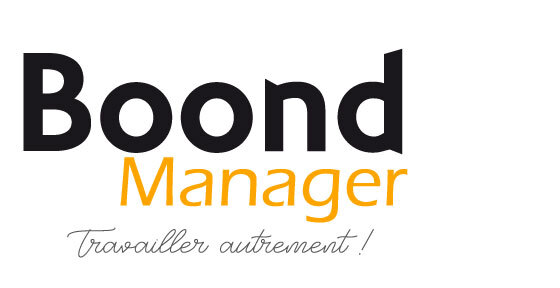 🤝 Travailler ensemble Nom du collaborateur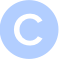  Nom du Manager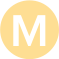 Poste occupé : Poste occupé :Le suivi d’onboarding est un bilan essentiel à réaliser afin de vérifier si le collaborateur est satisfait depuis son arrivée dans la société.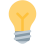 Nous vous conseillons de le réaliser après 1 à 2 mois, suite à l’arrivée du nouveau collaborateur. Quel est votre ressenti, à date, par rapport à votre 1er jour au sein de l'entreprise ?                                              Quel est votre ressenti, à date, par rapport à votre 1er jour au sein de l'entreprise ?                                              Quel est votre ressenti, à date, par rapport à votre 1er jour au sein de l'entreprise ?                                              Comment s’est passé votre premier mois ?                                               Comment s’est passé votre premier mois ?                                               L’image que vous vous faisiez de l’entreprise avant votre arrivée est-elle conforme à ce que vous vivez aujourd’hui ?L’image que vous vous faisiez de l’entreprise avant votre arrivée est-elle conforme à ce que vous vivez aujourd’hui ?Avez-vous été surpris(e) par certaines choses ? Si oui, lesquelles ?Avez-vous été surpris(e) par certaines choses ? Si oui, lesquelles ?Souhaitez-vous être accompagné sur des sujets spécifiques ?Souhaitez-vous être accompagné sur des sujets spécifiques ?Avez-vous tous les outils nécessaires pour bien travailler ?Avez-vous tous les outils nécessaires pour bien travailler ?Qu'est-ce qui vous a manqué durant votre premier mois d’intégration au sein de l'entreprise ?Qu'est-ce qui vous a manqué durant votre premier mois d’intégration au sein de l'entreprise ?Qu'est-ce qui vous a manqué durant votre premier mois d’intégration au sein de l'entreprise ?Pensez-vous avoir eu accès à un niveau d'information suffisant ? Voyez-vous des axes d'amélioration ?Pensez-vous avoir eu accès à un niveau d'information suffisant ? Voyez-vous des axes d'amélioration ?Pensez-vous avoir eu accès à un niveau d'information suffisant ? Voyez-vous des axes d'amélioration ?Avez-vous des remarques quant à la charge de travail ?Avez-vous des remarques quant à la charge de travail ?Avez-vous des remarques quant à la charge de travail ?Comment sont vos relations avec votre équipe ? Et les autres services ?Comment sont vos relations avec votre équipe ? Et les autres services ?Comment sont vos relations avec votre équipe ? Et les autres services ?Qu'est-ce qui pourrait améliorer davantage votre intégration ? Qu'est-ce qui pourrait améliorer davantage votre intégration ? Avez-vous facilement accès à votre Manager lorsque vous avez des questions ? Avez-vous facilement accès à votre Manager lorsque vous avez des questions ? Pourriez-vous citer des actions réalisées par votre manager que vous trouvez appréciables ?Pourriez-vous citer des actions réalisées par votre manager que vous trouvez appréciables ?Est-ce que votre manager pourrait faire quelque chose de différent pour avoir encore plus d'impact et mieux travailler avec vous ?Est-ce que votre manager pourrait faire quelque chose de différent pour avoir encore plus d'impact et mieux travailler avec vous ?Avez-vous d’autres remarques à formuler ?Avez-vous d’autres remarques à formuler ?Avez-vous d’autres remarques à formuler ?